WHITTAKER MOSS PRIMARY SCHOOL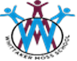 HEALTH RELATED EDUCATIONPARENT CONSULTATION GROUP Meeting 3Date: 16.3.20Those present: K Mellor (AHT) M Backhouse (HT) K Razaq, F Ashraf,Apologies:AgendaMinutesActionsReview actions from previous meeting and set agenda for today.  Welcome any new members.Information is on the website about the meetings.N/ALook at the relationship part of the dimensions curriculum from Nursery up to Year 6.Both parents agreed that the resources we provided would give a good education on relationships.  Questions were asked about how far we discuss relationships, for example we talk about lots of different types of family’s mum and dad, just dad, grandparents, two mums etc.Both agreed this is the right way to go and is important to allow children to be ready for adult hood. AoBN/ASet date and time for next meeting11.11.20 Time to be decided.